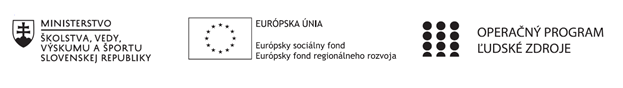 Správa o činnosti klubu anglického jazykaPríloha:Prezenčná listina zo stretnutia klubu anglického jazykaPríloha správy o činnosti klubu anglického jazyka             PREZENČNÁ LISTINAMiesto konania stretnutia: onlineDátum konania stretnutia: 28. 06. 2021Trvanie stretnutia: od 15.00 h do 18.00 hZoznam účastníkov/členov klubu anglického jazyka:Meno prizvaných odborníkov/iných účastníkov, ktorí nie sú členmi klubu anglického jazyka a podpis/y:Prioritná osVzdelávanieŠpecifický cieľ1.1.1 Zvýšiť inkluzívnosť a rovnaký prístup ku kvalitnému vzdelávaniu a zlepšiť výsledky a kompetencie detí a žiakovPrijímateľSpojená škola, Jarmočná 108, Stará ĽubovňaNázov projektuGramotnosťou k trhu práceKód projektu  ITMS2014+312011Z574Názov pedagogického klubu Klub anglického jazykaDátum stretnutia  pedagogického klubu28. 06. 2021- Pondelok párny týždeňMiesto stretnutia  pedagogického klubuSpojená škola, organizačná zložka  Obchodná akadémia, Jarmočná 132, Stará ĽubovňaMeno koordinátora pedagogického klubuMgr. Alexandra ReľovskáOdkaz na webové sídlo zverejnenej správyhttps://oasl.edupage.org/a/gramotnostou-k-trhu-praceManažérske zhrnutie:Stručná anotácia: Na tomto stretnutí sa členovia klubu venovali Európskemu jazykovému portfóliu , jeho častiam na hodinách ANJ a ADK ako prostriedku pre rozvíjanie jazykových zručností v rámci metódy CLIL (Integrované vyučovanie cudzieho jazyka a odborných predmetov.)12. Hlavné body, témy stretnutia, zhrnutie priebehu stretnutia:ako vypracovať Jazykový životopis, ktorý pomáha plánovať, sledovať a vyhodnocovať proces učenia sa a dosiahnutý pokrokvytvoriť si portfólio- zbierku prác, ktorá umožňuje vyberať si materiály na zdokumentovanie a ilustráciu úspechov či skúseností, ktoré sú zaznamenané v jazykovom životopise, alebo v jazykovom paseako usmerniť žiakov pri seba hodnoteníTéma stretnutiaMožnosť využitia Jazykového portfólia pri riešení úloh z praxe s aplikáciou na ekonomickú prax s využitím medzi predmetových vzťahov.Definovanie problému Prepájanie anglického jazyka s predmetom Administratíva a korešpondencia a vedenie Európskeho Jazykového portfólia na hodinách ADK ako jeden z dokumentov pre prax.Závery a odporúčania:používať Európske Jazykové Portfólio nielen na hodinách anglického jazyka, ale aj na hodinách Administratívy a korešpondencienaučiť, čo obsahuje jazykový pas (zoznam jazykov, v ktorých jeho majiteľ nadobudol nejaké kompetencie, profil jazykov, s ktorými majiteľ pasu vyrastal ; profil jazykových kompetencií vo vzťahu k Spoločnému európskemu referenčnému rámcu; súhrn skúseností z jazykového vzdelávania ; súhrn jazykových a interkultúrnych skúseností; záznam certifikátov a diplomov)vedieť prepájať slovenské písomnosti a dokumenty s anglickými písomnosťami a dokumentminaučiť žiakov správnemu (pravdivému) a tak efektívnemu sebahodnoteniu, ktoré je dôležitou súčasťou profilu nášho úspešného absolventa- dbať na to, aby si žiak dokázal správne plánovať a usmerňovať svoj proces učenia sa, hodnotiť vlastnú prácu, analyzovať a proces učenia sa a tak motivovať sám seba. naučiť žiakov komunikovať a vyjadrovať sa odborne, ale aj vedieť využívať odborný administratívny štýl v písomnej komunikácii v úradnom styku pri dodržiavaní jazykových, štylistických a formálnych zásadosvojiť si praktické zručností, ktoré budú žiaci aktívne využívať v hospodárskej praxiVypracoval (meno, priezvisko)PaedDr. Katarína BarlíkováDátum28. 06. 2021PodpisSchválil (meno, priezvisko)Mgr. Alexandra ReľovskáDátumPodpisPrioritná os:VzdelávanieŠpecifický cieľ:1.1.1 Zvýšiť inkluzívnosť a rovnaký prístup ku kvalitnému vzdelávaniu a zlepšiť výsledky a kompetencie detí a žiakovPrijímateľ:Spojená škola, Jarmočná 108, Stará ĽubovňaNázov projektu:Gramotnosťou k trhu práceKód ITMS projektu:312011Z574Názov pedagogického klubu:Klub anglického jazykač.Meno a priezviskoPodpisInštitúcia1.Mgr. Alexandra ReľovskáSŠ, org. zložka OA2.Mgr. Anna BobulskáSŠ, org. zložka OA3.PaedDr. Katarína BarlíkováSŠ, org. zložka OAč.Meno a priezviskoPodpisInštitúcia